Приложение № 3 к приказу  ГКУ АО УСЗН по Магдагачинскому районуот 13.06.2023 №13-ОДПОЛОЖЕНИЕО ПРЕДОТВРАЩЕНИИ И УРЕГУЛИРОВАНИИ КОНФЛИКТАИНТЕРЕСОВ В ГОСУДАРСТВЕННОМ КАЗЕННОМ УЧРЕЖДЕНИИ АМУРСКОЙ ОБЛАСТИ – УПРАВЛЕНИИ СОЦИАЛЬНОЙ ЗАЩИТЫ НАСЕЛЕНИЯ ПО МАГДАГАЧИНСКОМУ РАЙОНУОбщие положения1.1. Настоящее положение о предотвращении и урегулировании конфликта интересов в государственном казенном учреждении Амурской области – управлении социальной защиты населения по Магдагачинскому району (далее -Положение) в соответствии со статьей 13 3 Федерального закона от 25.12.2008 № 273-ФЗ «О противодействии коррупции», с методическими рекомендациями Министерства труда и социальной защиты Российской Федерации по разработке и принятию организациями мер по предупреждению и противодействию коррупции определяет порядок выявления и урегулирования конфликта интересов, возникающего у работников организации в ходе выполнения ими трудовых обязанностей.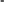 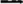 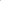 Понятия и термины, применяемые в настоящем положении, используются в тех же значениях, что и в Федеральном законе от 25.12.2008 № 273-ФЗ «О противодействии коррупции».1.2. Положение распространяется на всех работников государственном казенном учреждении Амурской области – управлении социальной защиты населения по Магдагачинскому (далее- организация), находящихся с ней в трудовых отношениях, и применяется независимо от требований по предотвращению и урегулированию конфликта интересов, установленных федеральными законами и иными нормативными правовыми актами Российской Федерации, направленными на регулирование отдельных видов деятельности.1.3. Ознакомление гражданина, поступающего на работу в организацию, с Положением производится в соответствии со статьей 68 Трудового кодекса Российской Федерации.Порядок раскрытия конфликта интересов в организации, обязанности работников организации в связи с раскрытием и урегулированием конфликта интересов и принципы урегулирования конфликта интересов2.1. Раскрытие возникшего (реального) или потенциального конфликта интересов в организации осуществляется с помощью следующих процедур:ежегодное заполнение работниками организации декларации о конфликте интересов (далее — декларация);уведомление работниками организации работодателя о возникновении личной заинтересованности, которая приводит или может привести к конфликту интересов (далее — уведомление).2.2. В связи с раскрытием и урегулированием конфликта интересов работники организации обязаны:при принятии решений по деловым вопросам и выполнении своих трудовых обязанностей руководствоваться интересами организации без учета своих личных интересов, интересов своих родственников и друзей;избегать ситуаций и обстоятельств, которые могут привести к конфликту интересов;раскрывать возникший (реальный) или потенциальный конфликт интересов;содействовать урегулированию возникшего конфликта интересов.2.3. Урегулирование конфликта интересов в организации осуществляется на основе следующих принципов:обязательность раскрытия сведений о реальном или потенциальном конфликте интересов;индивидуальное рассмотрение и оценка репутационных рисков для организации при выявлении каждого конфликта интересов и его урегулирование;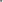 конфиденциальность процесса раскрытия сведений о конфликте интересов и его урегулирования;соблюдение баланса интересов организации и работника организации при урегулировании конфликта интересов;защита работника организации от преследования в связи с сообщением о конфликте интересов, который был своевременно раскрыт работником и урегулирован (предотвращен) организацией.З. Порядок представления работниками организации декларации, уведомления3.1. Декларация подается работником организации ежегодно в срок до 30 апреля текущего года по форме, утверждаемой в организации в соответствии с приложением № 1 к настоящему Примерному положению.3.2. В случае возникновения у работника личной заинтересованности при исполнении должностных обязанностей, которая приводит или может привести к конфликту интересов, он обязан уведомить об этом работодателя, как только ему станет об этом известно.Уведомление составляется по форме, утверждаемой в организации в соответствии с приложением № 2 к настоящему положению.К уведомлению могут прилагаться дополнительные материалы, подтверждающие факт возникновения личной заинтересованности при исполнении должностных обязанностей, которая приводит или может привести к конфликту интересов, а также материалы, подтверждающие принятые меры по предотвращению или урегулированию конфликта интересов.3.3. Работники организации представляют декларацию, уведомление должностному лицу и (или) в структурное подразделение организации, ответственным за противодействие коррупции (далее ответственные должностные лица).4. Порядок рассмотрения деклараций и уведомлений, поданных на имя руководителя организации4.1. Декларации и уведомления в день их поступления регистрируются ответственными должностными лицами в журнале регистрации деклараций о конфликте интересов и уведомлений о возникновении личной заинтересованности при исполнении должностных обязанностей, которая приводит или может привести к конфликту интересов (далее — Журнал).Копия декларации либо уведомления с отметкой о регистрации выдается работнику организации, представившему декларацию либо уведомление.4.2.Ответственные должностные лица осуществляют оценку ответов, данных работником организации на вопросы, указанные в декларации.В случае если на все вопросы, указанные в декларации, работником организации дан отрицательный ответ, соответствующая отметка проставляется в Журнале и такая декларация дальнейшему рассмотрению не подлежит.В случае положительного ответа на любой из вопросов, указанных в декларации, такая декларация направляется на рассмотрение в соответствии с Положением.4.3. Ответственные должностные лица осуществляют предварительное рассмотрение декларации, направляемой на рассмотрение в соответствии с абзацем третьим пункта 4.2 настоящего положения, уведомления в течение 5 рабочих дней со дня регистрации соответствующих декларации, уведомления.В ходе предварительного рассмотрения декларации, уведомления ответственные должностные лица имеют право получать от работника организации, представившего соответствующие декларацию, уведомление, пояснения по изложенным обстоятельствам.4.4. По результатам предварительного рассмотрения декларации, уведомления ответственными должностными лицами подготавливается мотивированное заключение.Декларация, уведомление, мотивированное заключение и другие материалы, полученные в ходе предварительного рассмотрения декларации, уведомления (при их наличии), в течение 5 рабочих дней со дня регистрации соответствующих декларации, уведомления представляются руководителю организации.4.5. Декларация, уведомление, мотивированное заключение и другие материалы (при их наличии) подлежат рассмотрению на заседании созданной в организации комиссии по предотвращению и урегулированию конфликта интересов (далее комиссия) в порядке, установленном Положением о Комиссии, утверждаемым локальным актом организации, в срок, не превышающий 30 календарных дней со дня регистрации соответствующих декларации, уведомления.4.6. По результатам рассмотрения декларации, уведомления Комиссией принимается одно из следующих решений:признать, что при исполнении работником организации своих трудовых обязанностей конфликт интересов отсутствует;признать, что при исполнении работником организации своих трудовых обязанностей личная заинтересованность приводит или может привести к конфликту интересов;признать, что работник организации не соблюдал требования об урегулировании конфликта интересов в организации, установленные локальным актом организации.4.7. Копия протокола заседания Комиссии в срок не позднее 5 календарных дней со дня заседания Комиссии направляется руководителю организации.4.8. В случае принятия решения, предусмотренного подпунктом 2 пункта 4.6 настоящего положения, в соответствии с законодательством Российской Федерации руководитель организации принимает меры или обеспечивает принятие мер по предотвращению или урегулированию конфликта интересов либо рекомендует работнику организации, направившему декларацию, уведомление, принять такие меры.4.9. В случае принятия решения, предусмотренного подпунктом 3 пункта 4.6 настоящего положения, руководитель организации принимает меры в установленном законодательством порядке.4.10. Информация о поданных декларациях, об их предварительном рассмотрении и о принятых по ним решениях направляется в отдел по профилактике коррупционных и иных правонарушений управления региональной безопасности Амурской области ежегодно не позднее 15 июня текущего года.Информация о поданных уведомлениях, об их предварительном рассмотрении и о принятых по ним решениях направляется в отдел по профилактике коррупционных и иных правонарушений управления региональной безопасности Амурской области не позднее 10 календарных дней со дня рассмотрения уведомления на заседании Комиссии.4.11. Работники организации, направившие декларацию, уведомление, должны быть проинформированы о следующих принятых решениях:о решении, принятом в соответствии с пунктом 4.6 настоящего положения;о рекомендации самостоятельного принятия мер по предотвращению или урегулированию конфликта интересов (в случае принятия такого решения в соответствии с пунктом 4.8 настоящего положения).Информирование работника организации, направившего декларацию, уведомление, предусмотренные настоящим пунктом, осуществляется в письменной форме в течение 15 календарных дней со дня принятия соответствующего решения ответственными должностными лицами.5. Меры по предотвращению или урегулированию конфликта интересов5.1. Для предотвращения или урегулирования конфликта интересов в организации могут быть приняты следующие меры:усиление контроля исполнения работником трудовых обязанностей, при выполнении которых может возникнуть конфликт интересов;отстранение работника от совершения действий (принятия решений) в отношении юридического или физического лица, с которым связан его личный интерес;ограничение доступа работника к информации, владение которой может привести к конфликту интересов;перевод работника на другую работу как внутри структурного подразделения организации, так и в другое подразделение организации;предложение работнику отказаться от полученной или предполагаемой к получению выгоды, являющейся причиной возникновения конфликта интересов;иные меры для предотвращения или урегулирования конфликта интересов, не противоречащие законодательству Российской Федерации.5.2. При принятии решения о выборе конкретного метода разрешения конфликта интересов учитываются значимость личного интереса работника организации и вероятность того, что этот личный интерес будет реализован в ущерб интересам организации.6. Ответственность работников организации за несоблюдение настоящего Положения6.1. Работники организации обязаны уведомлять работодателя о возникновении личной заинтересованности при исполнении должностных обязанностей, которая приводит или может привести к конфликту интересов, а также принимать меры по недопущению любой возможности возникновения конфликта интересов и урегулированию возникшего конфликта интересов.6.2. За несоблюдение Положения работник организации может быть привлечен к дисциплинарной ответственности в соответствии с законодательством Российской Федерации.Приложение № 1 к положению о предотвращении и урегулировании конфликта интересов в государственном казенном учреждении Амурской области – управлении социальной защиты населения по Магдагачинскому району ДЕКЛАРАЦИЯ о конфликте интересовЯ,(фамилия, имя, отчество (при наличии) ознакомлен с Антикоррупционными стандартами и Положением о предотвращении	и	урегулировании	конфликта	интересов(наименование государственного учреждения Амурской области, государственного унитарного предприятия Амурской области (далее — организация)утвержденными(реквизиты локального акта организации,которым утверждены указанные Антикоррупционные стандарты,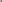 Положение о предотвращении и урегулировании конфликта интересов)Мне понятны требования указанных Антикоррупционных стандартов и Положения о предотвращении урегулировании конфликта интересов в(наименование организации)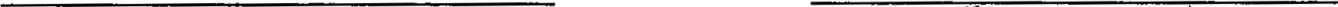 	(подпись работника)	(фамилия, инициалы)Кому:(фамилия, инициалы и должность руководителя организации)От кого:(фамилия, имя, отчество (при наличии) работника)Должность:(должность работника)Дата заполнения: «___»_________________20____г.Вам необходимо внимательно ознакомиться с приведенными ниже вопросами и ответить «Да» или «Нет» на каждый из них. При ответе «Да» на любой из указанных выше вопросов детально изложите подробную информацию для всестороннего рассмотрения и оценки обстоятельств. Вопросы:1. Владеете ли Вы, Ваши родственники или лица, действующие в Ваших интересах, акциями (долями, паями) в компании, находящейся в деловых отношениях с организацией либо осуществляющей деятельность в сфере, схожей со сферой деятельности организации?2. Являетесь ли Вы или Ваши родственники членами органов управления, работниками в компании, находящейся в деловых отношениях с организацией либо осуществляющей деятельность в сфере, схожей со сферой деятельности организации?3. Замещаете ли Вы или Ваши родственники должности в органах исполнительной власти Амурской области и (или) органах местного самоуправления муниципальных образований Амурской области? (при положительном ответе указать орган и должность)4. Работают ли в организации Ваши родственники? (при положительном ответе указать степень родства, фамилию и инициалы, должность)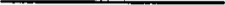 5. Выполняется ли Вами иная оплачиваемая деятельность в сторонних организациях в сфере, схожей со сферой деятельности организации?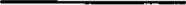 6. Участвовали ли Вы от лица организации в сделке, в которой Вы имели личную (финансовую) заинтересованность?7. Известно ли Вам о каких-либо иных обстоятельствах, не указанных выше, которые вызывают или могут вызвать конфликт интересов, или могут создать впечатление у Ваших коллег и руководителей?8. Если на какой-либо из вопросов Вы ответили «Да», то сообщали ли Вы об этом в письменной форме руководителю организации либо должностным лицам организации, ответственным за профилактику коррупционных и иных правонарушений?Настоящим подтверждаю, что указанные выше вопросы мне понятны, данные мною ответы и пояснительная информация являются исчерпывающими и достоверными.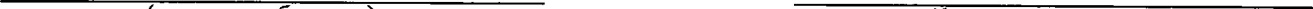 	(подпись работника)	(фамилия, инициалы)Декларацию принял: «___»__________________20________г.(должность, фамилия, имя, отчество (при наличии) лица, принявшего декларацию)Приложение № 2 к положению о предотвращении и урегулировании конфликта интересов в государственном казенном учреждении Амурской области – управлении социальной защиты населения по Магдагачинскому району(наименование должности руководителя государственного казенного учреждения Амурской области – управления социальной защиты населения по Магдагачинскому району)(фамилия, инициалы) от(фамилия, имя, отчество (при наличии)(должность, телефон работника организации)УВЕДОМЛЕНИЕо возникновении личной заинтересованности при исполнении трудовых обязанностей, которая приводит или может привести к конфликту интересовСообщаю о возникновении личной заинтересованности при исполнении трудовых обязанностей, которая приводит или может привести к конфликту интересов (нужное подчеркнуть)Обстоятельства, являющиеся основанием возникновения личной заинтересованности: Трудовые обязанности, на надлежащее исполнение которых влияет или может повлиять личная заинтересованность:Предлагаемые меры по предотвращению или урегулированию конфликта интересов (заполняется при наличии у должностного лица, подающего уведомление, предложений по предотвращению или урегулированию конфликта интересов):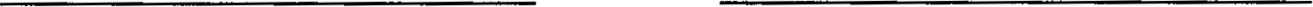 	(дата заполнения уведомления)	(подпись)Дата регистрации уведомления: « ___»_________________20_____г.Регистрационный номер: (должность, фамилия, имя, отчество (при наличии) лица, зарегистрировавшего уведомление)